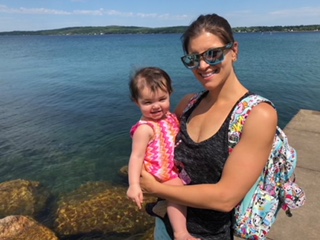 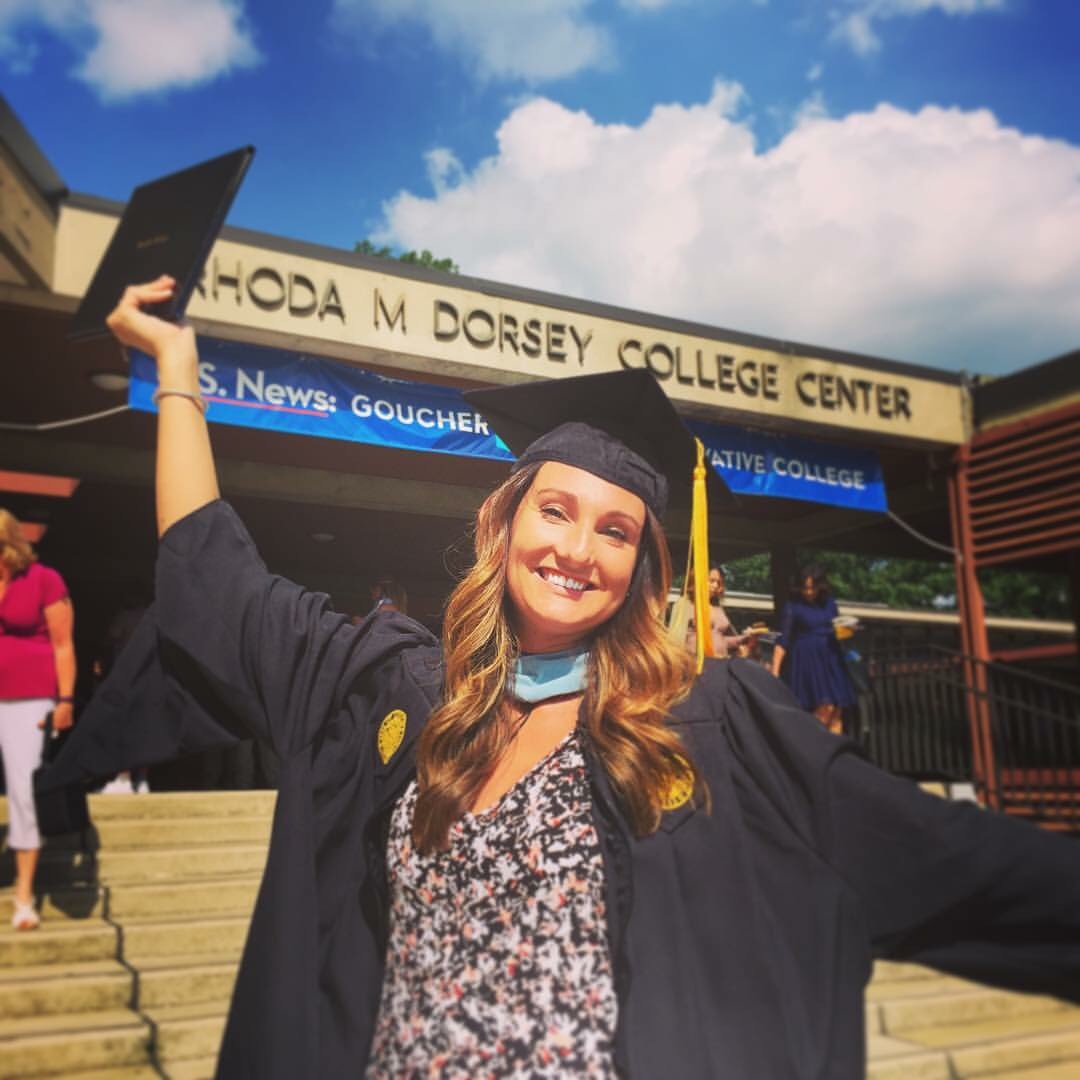 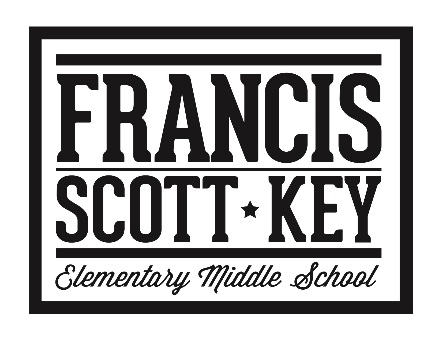 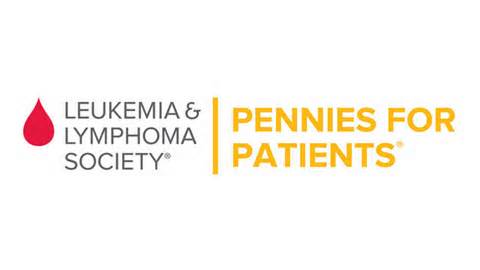 February 6, 2019$1.00 EACH PIECEPurchase pieces of duct tape to help us stick your favorite teachers to the wall!All proceeds go to the 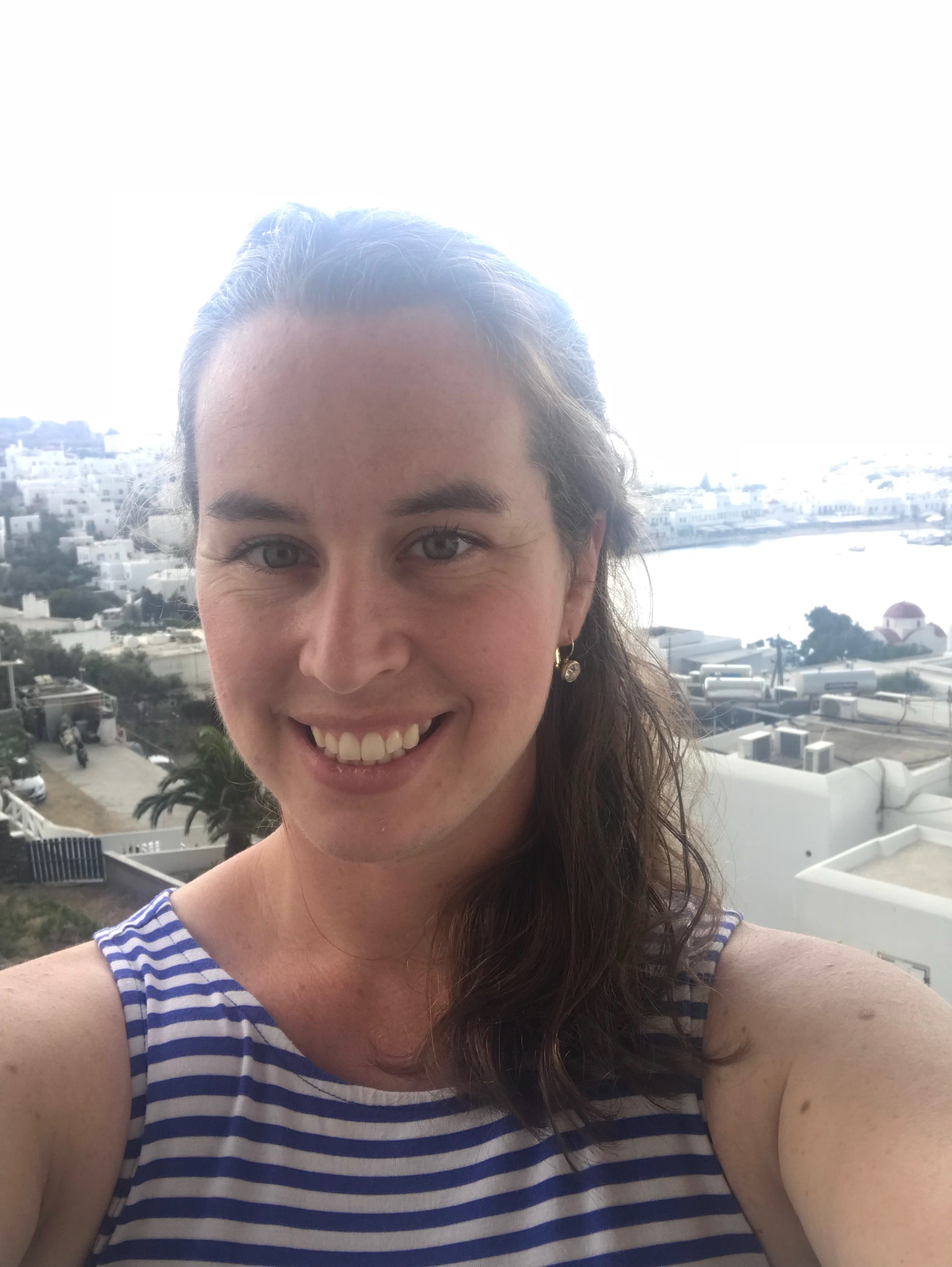 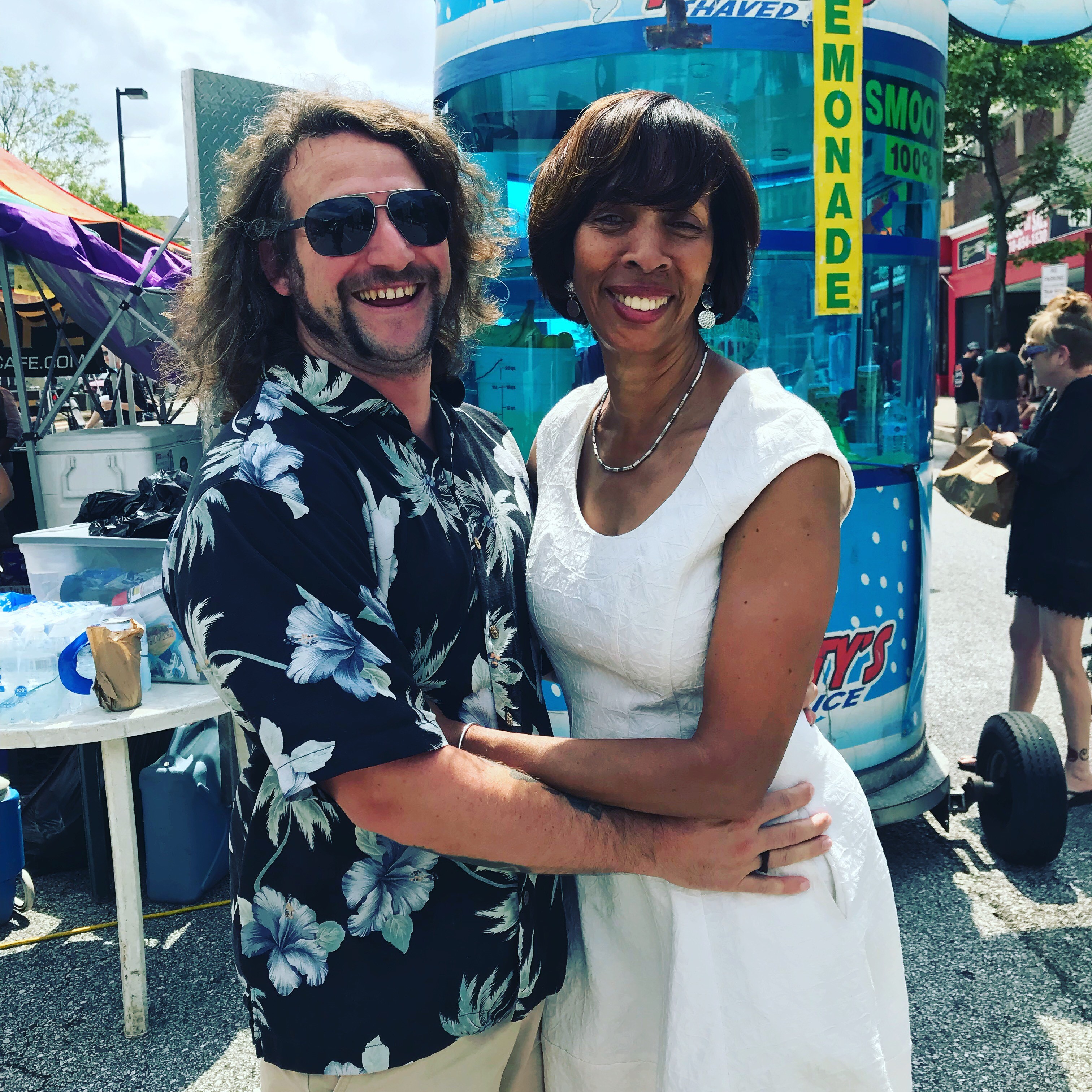 Leukemia and Lymphoma Society! 